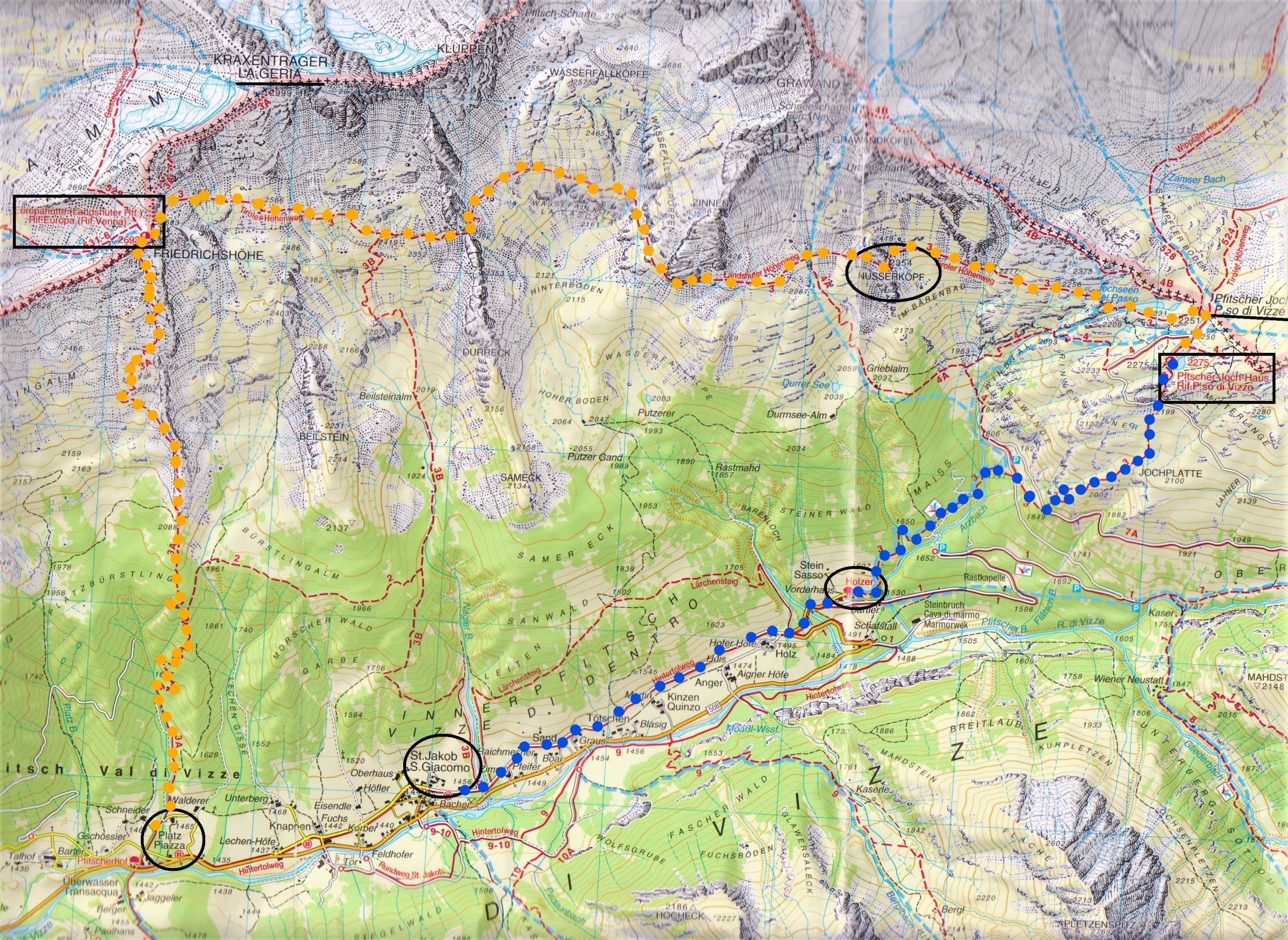 Sabato 13 Luglio : Itinerario in BLU         Domenica 14 Luglio : itinerario in GIALLO 